e-ISSN: 2980-1222Yazar adı SOYADI1,  Yazar adı SOYADI2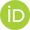 1Unvan, Kurum, mail adresi2Unvan, Kurumu, mail adresiTürkçe Makale BaşlığıEnglish TitleExtended AbstractIntroductionPlease add an extended abstract of 750-1500 words to this section. Use single line spacing throughout the text. Write the text in 11 pt, justified, 0 nk before the paragraph, 8 nk after the paragraph, with automatic space after the paragraph. Activate the "Add space after paragraph" option. Do not add spaces manually. Do not use the tab key to start a paragraph.Please add an extended abstract of 750-1500 words to this section. Use single line spacing throughout the text. Write the text in 11 pt, justified, 0 nk before the paragraph, 8 nk after the paragraph, with automatic space after the paragraph. Activate the "Add space after paragraph" option. Do not add spaces manually. Do not use the tab key to start a paragraph.Please add an extended abstract of 750-1500 words to this section. Use single line spacing throughout the text. Write the text in 11 pt, justified, 0 nk before the paragraph, 8 nk after the paragraph, with automatic space after the paragraph. Activate the "Add space after paragraph" option. Do not add spaces manually. Do not use the tab key to start a paragraph.MethodPlease add an extended abstract of 750-1500 words to this section. Use single line spacing throughout the text. Write the text in 11 pt, justified, 0 nk before the paragraph, 8 nk after the paragraph, with automatic space after the paragraph. Activate the "Add space after paragraph" option. Do not add spaces manually. Do not use the tab key to start a paragraph.Please add an extended abstract of 750-1500 words to this section. Use single line spacing throughout the text. Write the text in 11 pt, justified, 0 nk before the paragraph, 8 nk after the paragraph, with automatic space after the paragraph. Activate the "Add space after paragraph" option. Do not add spaces manually. Do not use the tab key to start a paragraph.Please add an extended abstract of 750-1500 words to this section. Use single line spacing throughout the text. Write the text in 11 pt, justified, 0 nk before the paragraph, 8 nk after the paragraph, with automatic space after the paragraph. Activate the "Add space after paragraph" option. Do not add spaces manually. Do not use the tab key to start a paragraph.FindingsPlease add an extended abstract of 750-1500 words to this section. Use single line spacing throughout the text. Write the text in 11 pt, justified, 0 nk before the paragraph, 8 nk after the paragraph, with automatic space after the paragraph. Activate the "Add space after paragraph" option. Do not add spaces manually. Do not use the tab key to start a paragraph.Please add an extended abstract of 750-1500 words to this section. Use single line spacing throughout the text. Write the text in 11 pt, justified, 0 nk before the paragraph, 8 nk after the paragraph, with automatic space after the paragraph. Activate the "Add space after paragraph" option. Do not add spaces manually. Do not use the tab key to start a paragraph.Please add an extended abstract of 750-1500 words to this section. Use single line spacing throughout the text. Write the text in 11 pt, justified, 0 nk before the paragraph, 8 nk after the paragraph, with automatic space after the paragraph. Activate the "Add space after paragraph" option. Do not add spaces manually. Do not use the tab key to start a paragraph. Please add an extended abstract of 750-1500 words to this section. Use single line spacing throughout the text. Write the text in 11 pt, justified, 0 nk before the paragraph, 8 nk after the paragraph, with automatic space after the paragraph. Activate the "Add space after paragraph" option. Do not add spaces manually. Do not use the tab key to start a paragraph.Discussion and ConclusionPlease add an extended abstract of 750-1500 words to this section. Use single line spacing throughout the text. Write the text in 11 pt, justified, 0 nk before the paragraph, 8 nk after the paragraph, with automatic space after the paragraph. Activate the "Add space after paragraph" option. Do not add spaces manually. Do not use the tab key to start a paragraph.Please add an extended abstract of 750-1500 words to this section. Use single line spacing throughout the text. Write the text in 11 pt, justified, 0 nk before the paragraph, 8 nk after the paragraph, with automatic space after the paragraph. Activate the "Add space after paragraph" option. Do not add spaces manually. Do not use the tab key to start a paragraph.Please add an extended abstract of 750-1500 words to this section. Use single line spacing throughout the text. Write the text in 11 pt, justified, 0 nk before the paragraph, 8 nk after the paragraph, with automatic space after the paragraph. Activate the "Add space after paragraph" option. Do not add spaces manually. Do not use the tab key to start a paragraph.GirişBu bölümde lütfen araştırmanızın problem durumunu ifade ediniz. Araştırmanızla ilgili temel kavramları açıklayınız. Araştırmanızla ilgili alan yazından bahsediniz. Araştırmanızın alan yazına nasıl bir katkıda bulunduğunu ifade ediniz. Araştırmanızın diğer boyutlarda nasıl bir önemi olduğunu açıklayınız. Araştırmanızın amaç ve alt amaçlarını yazınız. Sayfa kenar boşluklarının tüm kenarlar için 2.5 cm olmasına dikkat ediniz. Metin boyunca, Calibri (Gövde) yazı tipi ile tek satır aralığı kullanarak yazı yazınız. Metni 11 punto, iki yana yaslı, paragraf öncesi 0 nk, sonrası 8 nk, paragraftan sonra otomatik boşluk olacak şekilde yazınız. “Paragraftan sonra boşluk ekle” seçeneğini aktifleştiriniz. Manuel olarak boşluk eklemeyiniz. Paragraf başı yapmak için sekme tuşunu kullanınız. Her yeni paragrafa 1.25 cm’lik girinti ile başlayınız.Bu bölümde lütfen araştırmanızın problem durumunu ifade ediniz. Araştırmanızla ilgili temel kavramları açıklayınız. Araştırmanızla ilgili alan yazından bahsediniz. Araştırmanızın alan yazına nasıl bir katkıda bulunduğunu ifade ediniz. Araştırmanızın diğer boyutlarda nasıl bir önemi olduğunu açıklayınız. Araştırmanızın amaç ve alt amaçlarını yazınız. Metin İçi Kaynak GöstermeMetin içi kaynak gösterirken APA 7.0 Yayın İlkelerine göre hazırlanmış aşağıdaki örneklere uyunuz:Tek yazarlı: Ör: (Yılmaz, 2007) ya da Yılmaz (2007)İki yazarlı: Ör: (Yılmaz & Demir, 2007) ya da Yılmaz ve Demir (2007)Üç veya daha fazla yazarlı (İlk kullanım dâhil): Ör: (Yılmaz vd., 2007)Üç veya daha fazla yazarlı çalışmaların kısaltmaları aynı şekilde yazılıp karışıklığa neden olacaksa, bu karışıklığı ortadan kaldıracak kadar yazar soy ismine yer verilir. Ör: (Yılmaz, Demir, vd., 2007) ve (Yılmaz, Demir, Kaya, vd., 2007)Birden fazla atıfı bir arada vermek istediğinizde noktalı virgül kullanınız. Sıralamayı yazarların soy ismine göre alfabetik olarak yapınız. Ör: (Akgün & Dereli, 2013; Yılmaz, 2007)Kurum yazarlı alıntılarınız için ilk kullanımda hem kurum açılımını hem de kısaltmasını veriniz. Ör: (Milli Eğitim Bakanlığı [MEB], 2018)Kurum yazarlı alıntılarınız için ilk kullanımlardan sonraki kullanımlarda sadece kısaltmayı kullanınız.Ör: (MEB, 2018)Aynı soy isimli yazarlarda yazarın adının baş harflerini de kullanınız. Ör: F. Yılmaz (2007) ile K. Yılmaz (2008)Aynı yazara ait aynı tarihli çalışmalar için yıl bilgisinin yanına “a, b” gibi ifadeler koyunuz. Aynı işlemi kaynakça listesi için de yapmayı unutmayınız.Ör: (Yılmaz, 2022a) ve (Yılmaz, 2022b)İkincil kaynak kullanımız için “akt.” İfadesi kullanınız. Ör: (Brown, 2007; akt. Yılmaz, 2015)Kırk kelimeden az olan doğrudan alıntılar, çift tırnak içerisinde verilir. Alıntının sayfa numarası verilmelidir. Ör: (Yılmaz, 2007, s. 13)Kırk kelimeden fazla olan doğrudan alıntılar, ayrı bir blok olarak yazılır. Sağdan ve soldan 1 cm girinti yapılır. 10 punto büyüklüğünde yazılır.Aynı paragrafta bahsi ikinci kez geçen kaynak, parantez içinde verilmeyecekse, ikinci kullanımda yıl bilgisi verilmeyebilir. YöntemBu bölümde, araştırmanızın yönteminden bahsediniz. Bu yöntemi, kaynak kullanarak tanımlayınız. Tanım çerçevesinde izlediğiniz süreci adım adım yazınız. Metin boyunca, tek satır aralığı kullanarak yazı yazınız. Metni Calibri (Gövde) yazı tipi ile 11 punto, iki yana yaslı, paragraf öncesi 0 nk, sonrası 8 nk, paragraftan sonra otomatik boşluk olacak şekilde yazınız. “Paragraftan sonra boşluk ekle” seçeneğini aktifleştiriniz. Manuel olarak boşluk eklemeyiniz. Paragraf başı yapmak için sekme tuşunu kullanınız. Her yeni paragrafa 1.25 cm’lik girinti ile başlayınız.Araştırma ModeliBu bölümde, araştırma modelinizi yazınız. Modeli, kaynak kullanarak tanımlayınız. Model gereğince izlediğiniz adımları sıralayınız. Metin boyunca, Calibri (Gövde) yazı tipi ile tek satır aralığı kullanarak yazı yazınız. Metni 11 punto, iki yana yaslı, paragraf öncesi 0 nk, sonrası 8 nk, paragraftan sonra otomatik boşluk olacak şekilde yazınız. “Paragraftan sonra boşluk ekle” seçeneğini aktifleştiriniz. Manuel olarak boşluk eklemeyiniz. Paragraf başı yapmak için sekme tuşunu kullanınız. Her yeni paragrafa 1.25 cm’lik girinti ile başlayınız.Evren ve Örneklem/KatılımcılarAraştırmanızın nicel, nitel ya da karma araştırma olmasına bağlı olarak kimlerle veya hangi durumlarla çalıştığınızı anlatınız. Çalıştığınız kişileri veya durumları, hangi ölçütler ya da teknikler çerçevesinde belirlediğinizden bahsediniz. Bu ölçüt veya teknikleri açıklayınız veya tanımlayınız. Bu çerçevede izlediğiniz adımları sıralayınız. Çalıştığınız kişilere veya durumlara dair, araştırma yönteminize bağlı olarak nicel ya da nitel bilgiler veriniz. Nicel çalışmalar için Evren ve Örneklem; nitel çalışmalar içinse Katılımcılar başlıkları kullanabilirsiniz. Deneysel çalışmalarda ise Çalışma Grubu gibi başlıklar tercih edebilirsiniz. ÖNEMLİ: Nicel çalışmalarda örnekleminize ait bilgileri bir tabloyla genel olarak verebilirsiniz. Ancak nitel çalışmalarda, her bir katılımcınıza ait demografik bilgileri ayrı ayrı vermeniz önerilmektedir. Bunun için tablodaki başlık satırın katılımcı bilgilerine ait alt başlıklara (Cinsiyet, yaş, kıdem vb.) ayırıp her bir satırda her bir katılımcıyı teker teker tanıtabilirsiniz. Ayrıca katılımcılara K1, K2 gibi kodlar vermektense takma isimler vermeniz tavsiye edilmektedir. Aşağıda bu konuda örnek alabileceğiniz bir makaleye yer verilmiştir:Ersoy, A., & Öncül, B. (2017). Araştırma yöntemleri denizinde yüzmek: doktora öğrencilerinin erasmus yoğun program (IP) deneyimleri. Kastamonu Eğitim Dergisi, 25(3), 1203-1220. https://dergipark.org.tr/en/pub/kefdergi/issue/29417/321151Metin boyunca, tek satır aralığı kullanarak yazı yazınız. Metni Calibri (Gövde) yazı tipi ile 11 punto, iki yana yaslı, paragraf öncesi 0 nk, sonrası 8 nk, paragraftan sonra otomatik boşluk olacak şekilde yazınız. “Paragraftan sonra boşluk ekle” seçeneğini aktifleştiriniz. Manuel olarak boşluk eklemeyiniz. Paragraf başı yapmak için sekme tuşunu kullanınız. Her yeni paragrafa 1.25 cm’lik girinti ile başlayınız.Veri Toplama AraçlarıAraştırmanızda kullandığınız veri toplama araçlarını listeleyiniz. Her bir veri toplama aracının hangi bölümlerden oluştuğunu, neyi ölçmeyi amaçladığını ve kimler tarafından geliştirildiğini ifade ediniz. Ölçme aracı sizin tarafınızdan geliştirildiyse geliştirme süreçleri hakkında bilgi veriniz. Başkaları tarafından geliştirilen ölçme araçları söz konusu olduğunda ise bu araçların geçerlik ve güvenirlik özelliklerini paylaşınız. Metin boyunca, tek satır aralığı kullanarak yazı yazınız. Metni Calibri (Gövde) yazı tipi ile 11 punto, iki yana yaslı, paragraf öncesi 0 nk, sonrası 8 nk, paragraftan sonra otomatik boşluk olacak şekilde yazınız. “Paragraftan sonra boşluk ekle” seçeneğini aktifleştiriniz. Manuel olarak boşluk eklemeyiniz. Paragraf başı yapmak için sekme tuşunu kullanınız. Her yeni paragrafa 1.25 cm’lik girinti ile başlayınız.Veri AnaliziElde ettiğiniz verileri, nasıl analiz ettiğinizi anlatınız. Analizleri tercih etme gerekçelerinizden bahsediniz. Analizler için gerekli varsayımları karşılayıp karşılamadığınızı yazınız. Metin boyunca, tek satır aralığı kullanarak yazı yazınız. Metni Calibri (Gövde) yazı tipi ile 11 punto, iki yana yaslı, paragraf öncesi 0 nk, sonrası 8 nk, paragraftan sonra otomatik boşluk olacak şekilde yazınız. “Paragraftan sonra boşluk ekle” seçeneğini aktifleştiriniz. Manuel olarak boşluk eklemeyiniz. Paragraf başı yapmak için sekme tuşunu kullanınız. Her yeni paragrafa 1.25 cm’lik girinti ile başlayınız.Geçerlik ve Güvenirlik	Bu başlığı özellikle nitel araştırmalarda kullanınız. Bu başlık altında çalışmanın iç geçerliği, dış geçerliği ve güvenirliği hakkında bilgi veriniz. Bu kısımda hangi işlemleri takip ettiğinizi öncellikle kaynak göstererek listeleyiniz. Ardından her işlem çerçevesinde araştırma bağlamında nasıl adımlar attığınızı, somut örnekler vermeyi ihmal etmeyerek açıklayınız. Nitel araştırmalarda bu kapsamda atılması gereken adımların sadece atıldığını ifade etmek, başka bir ifade ile bu çerçevede inandırıcı açıklamalar yapmamak ve bulgulardan alınmış tutarlı örnekler vermemek ya da kanıtlar sunmamak, çalışmanın reddedilmesine yol açabilir. Örneğin, “Araştırma kapsamında kodlayıcılar arası güvenirlik hesaplanmış ve bu oran %82 olarak tespit edilmiştir.” şeklinde bir açıklama yeterli olarak kabul edilmeyecektir. İlk olarak bu işlemin geçerlik ve güvenirliğe nasıl katkıda bulunduğundan bahsedilmeli. Kodlayıcılar arası güvenirliği incelemiş olan araştırmacılar, kodlamaların birden fazla kodlayıcı tarafından nasıl yapıldığını ayrıntılı ve adım adım açıklamalı. Her adım için bulgulara atıfta bulunarak örnekler vermeli. Görüş ayrılığı yaşanan kodlamaların hangi ifadelerde yaşandığını örneklendirmeli. Görüş ayrılığı durumlarında son kararın nasıl alındığını açıklamalı ve örneklendirmeli. Benzer detaylar, diğer tüm işlemler için verilmeli. Geçerlik ve güvenirlik için nitel araştırma alan yazınındaki kabul gören kaynaklara atıfta bulunulmalı. Geçerlik ve Güvenirlik StratejileriKodlayıcılar arası güvenirlik dışında (bunu vermek zorunlu olmamakla birlikte) nitel çalışmalarda daha sıklıkla kabul görmeye başlayan iç geçerlik için üçgenleme (triangulation), uzun süreli gözlem (long-term observation), meslektaş incelemesi (peer examination), katılımcı doğrulaması (member checks), araştırmacı yanlılığını ortaya konulması ve engellenmesi (researcher’s biases) gibi stratejiler işe koşulmuş olmalı. Dış geçerlilik için ise örneklem çeşitliliği ve zengin betimlemeler (rich, thick description) gibi tekniklerden nasıl faydalanıldğı açıklanmalı. Güvenirlik açısından ise yöntem çeşitlemesi (triangulation) ve dışsal denetimci (audit trail) gibi tekniklerin ((Creswell, 2007; Merriam, 2015) nasıl kullanıldığı örneklendirilmelidir. Çalışmanızın geçerliği ve güvenirliğini bunların hepsine, bir kısmına ya da bunlar dışında literatürde yer alan diğer tekniklere başvurarak açıklamalısınız. Çalışmanızda kullandığınız geçerlik ve güvenirlik stratejilerini ayrı bir başlık altında vermenize gerek yoktur. Bunun için “Geçerlik ve Güvenirlik” başlığını kullanınız.Araştırma EtiğiAraştırma süresince hangi etik ilkelere riayet (Ölçme araçları için izin alma, veli onay formu doldurtma, bilgilendirilmiş gönüllü onam formu imzalatma vb.)  ettiğinizi yazınız. Bunlar dışında “Mevcut araştırma süresince “Yükseköğretim Kurumları Bilimsel Araştırma ve Yayın Etiği Yönergesi” çerçevesinde hareket edilmiştir.” İfadesini kullanınız. Hangi etik davranışlara uyduğunuzu kurum ve standartlara (COPE International Standards For editors and Authors, Yükseköğretim Kurumları Etik Davranış İlkeleri, Yükseköğretim Kurumları Bilimsel Araştırma Ve Yayın Etiği Yönergesi) atıfta bulunarak belirtiniz. Etik kurul izni gerektiren çalışmalarda izne ilişkin bilgilere (kurul adı, tarih ve yayın numarası) yer veriniz. Çalışma yayınlanmadan önce etik kurulun alındığı kurumu “xxxx” şeklinde belirtiniz. Çalışma kabul edildikten sonra kurum bilgilerini açıkça ifade ediniz.BulgularBu kısımda, araştırmanın genel amacı ve alt amaçları doğrultusunda ulaştığınız bulguları veriniz. Araştırmanın amaçlarıyla ilgili olmayan herhangi bir durumu, bu bölümde ele almayınız. Çalışmanın evren ve örneklemine ya da katılımcılarına ilişkin kişisel bilgileri bu bölümde paylaşmayınız. Bulguların sunumunda “Birinci Alt Amaca İlişkin Bulgular” şeklinde başlıklar kullanmak yerine “Sınıf Öğretmenlerinin Beceri Öğretiminde Kullandıkları Materyallere İlişkin Bulgular” ya da “Sınıf Öğretmenlerinin Beceri Öğretiminde Kullandıkları Materyaller” şeklinde daha açıklayıcı başlıklar tercih edilmelidir. Metin boyunca, tek satır aralığı kullanarak yazı yazınız. Metni Calibri (Gövde) yazı tipi ile 11 punto, iki yana yaslı, paragraf öncesi 0 nk, sonrası 8 nk, paragraftan sonra otomatik boşluk olacak şekilde yazınız. “Paragraftan sonra boşluk ekle” seçeneğini aktifleştiriniz. Paragraf başı yapmak için sekme tuşunu kullanınız. Her yeni paragrafa 1.25 cm’lik girinti ile başlayınız. Nicel Çalışma Bulguları için Dikkat Edilmesi GerekenlerOndalık sayıların yazımında nokta kullanınız. (ÖR: 1.86). Standart sapma, çarpıklık ve basıklık katsayıları gibi 1’den büyük olma ihtimali olduğu halde 1’den küçük çıkan değerleri gösterirken “0” kullanılmalıdır. (ÖR: ss.= 0.74). Ancak korelasyon katsayısı ya da anlamlılık düzeyi gibi 1’den büyük olamayacak değerlerin gösteriminde “0” rakamı kullanılmamalıdır. (ÖR: p<.05 ya da r=.23).Nitel Çalışma Bulguları için Dikkat Edilmesi Gerekenler	Nitel çalışma bulgularını sunarken APA 7.0’nin önerileri doğrultusunda hareket etmeniz beklenmektedir. Nitel araştırmada muhakkak Tema, kategori ve kodların “Bulgular” başlığı altında verilmesi gerekmektedir. Bulgu sunumunda tablo kullanacaksınız, APA 7.0’ye ait örnekleri (https://apastyle.apa.org/style-grammar-guidelines/tables-figures/sample-tables) incelemeniz önemlidir. Linke tıkladıktan sonra özellikle “”Sample qualitative table with variable descriptions” başlığı altındaki Master Narrative Voices: Struggle and Success and Emancipation ” adlı tabloyu incelemeniz tavsiye edilmektedir. Aynı zamanda Tablo 1’deki (Yılmaz, 2023) örneği de bir şablon olarak kullanabilirsiniz.Tablo 1Çocuklarla Felsefe Yaklaşımının FaydalarıTablo 1’de de görüldüğü gibi bu tablo “Çocuklarla Felsefe Yaklaşımının Faydaları” teması çerçevesinde oluşturulmuş; “Öğrenci açısından faydaları” kategorisi ile “Öğretmen açısından faydaları” kategorisi kapsamında kodlara yer verilmiştir. Her kod APA 7.0 kuralları gereği bir alıntı ile desteklenmiştir. Temanız çerçevesinde böyle bir tablo verdikten sonra sizden beklenen, bulgularınıza ait başlık ve alt başlıkları atmanız, alıntılara dayalı olarak bulgularınızı yorumlamanızdır. Bulgularınızı alıntılarla desteklerken, alıntıları nasıl yorumladığınızı anlatmadan alt alta vermeniz önerilmemektedir. Bunun yerine, alıntıları bir nitel araştırmacı olarak hangi kod ve kategori çerçevesinde nasıl ve niçin ele aldığınıza dair yorumları içerecek biçimde sunmanız gerekmektedir. Kırk kelimeden az olan alıntılar, çift tırnak içerisinde verilmelidir. Kırk kelimeden fazla olan doğrudan alıntılar ise ayrı bir blok olarak yazılmalı, sağdan ve soldan 1 cm girinti yapılmalı ve 10 punto büyüklüğünde yazılmalıdır. Bu çerçevede yukarıda Ersoy ve Öncül’e (2017) ait bulgu sunumlarını inceleyebileceğiniz gibi aşağıdaki örneği (Yılmaz, 2023) de dikkate alabilirsiniz:Sürecin Öğretmen Açısından Faydaları:Web 2.0 ve öyküleştirme destekli P4C oturumlarını içeren sürece dair öğretmen ve araştırmacı günlüklerinden elde edilen bulgular dikkate alındığında sürecin öğretmenler açısından faydaları şu şekilde sıralanabilir: Sosyokültürel Etkiyi İzlemeÖğretmenin birinci oturumdan sonra tuttuğu günlükte yer alan, “Öğretmenimiz, tabii öğrencilerimizi çok iyi tanımadığı için, ben hem aile ortamlarını iyi bildiğim için hem de köydeki yaşantılarına vakıf olduğum için söylediklerindeki derin anlamları da sezebiliyordum. Örneğin kız öğrencilerimin dışarıya çok çıkamadıklarını, sosyal ortamlarının olmadığını biliyordum. Bundan dolayı özgürlükleri ile ilgili yerlerde çok daha fazla dış yöneticileri istemediklerini gördüm ya da erkeklerdeki güç istenci, özellikle bir yöneticideki güç arayışı, bir sorunu çözebilme becerisi ya da herhangi bir şeyi tamir edebilmesi, okulumuzda böyle şeyleri yapan müdürümüzden kaynaklıydı.”Şeklindeki ifadeler, öğretmenin çocukların sosyokültürel bağlamlarının, yorum ve tartışmalarına nasıl yansıdığını fark ettiğini göstermektedir. Öğretmenin sekizinci oturuma dair yazdığı günlükteki “Çocuklar korku kültürüyle yetişmiş. Güvenlik kaygıları çok yüksek” şeklindeki notları ise çocukların sosyokültürel bağlamlarına dair yeni keşiflerde bulunduğuna işaret etmektedirBaşlıklarMetin boyunca uyulması gereken başlık düzeyleri aşağıda açıklanmış ve örneklendirilmiştir.Birinci Düzey BaşlıkBirinci düzey başlıkları kelimelerin ilk harfi büyük, ortalanmış, kalın, 11 punto, tek satır aralığı kullanarak yazınız. Paragraf öncesi 0 nk, sonrası 8 nk, paragraftan sonra otomatik boşluk olacak şekilde yazınız. “Paragraftan sonra boşluk ekle” seçeneğini aktifleştiriniz.. Paragraf öncesinde manuel olarak boşluk eklemeyiniz. Başlık öncesinde ise manuel olarak bir satır boşluk ekleyiniz.İkinci Düzey Başlıkİkinci düzey başlıkları her kelimenin ilk harfi büyük, sola yaslı, kalın, 11 punto, tek satır aralığı kullanarak yazınız. Paragraf öncesi 0 nk, sonrası 8 nk, paragraftan sonra otomatik boşluk olacak şekilde yazınız. “Paragraftan sonra boşluk ekle” seçeneğini aktifleştiriniz. Paragraf öncesinde ve sonrasında manuel olarak boşluk eklemeyiniz. Üçüncü Düzey BaşlıkÜçüncü düzey başlıkları her kelimenin ilk harfi büyük, sola yaslı, kalın, italik, 11 punto, tek satır aralığı kullanarak yazınız. Paragraf öncesi 0 nk, sonrası 8 nk, paragraftan sonra otomatik boşluk olacak şekilde yazınız. “Paragraftan sonra boşluk ekle” seçeneğini aktifleştiriniz. Paragraf öncesinde ve sonrasında manuel olarak boşluk eklemeyiniz. Dördüncü Düzey Başlık. Dördüncü düzey başlıkları her kelimenin ilk harfi büyük, girintili, kalın, normal, 11 punto, tek satır aralığı kullanarak ve metinle aynı satırda yazınız. Başlık sonunda nokta bırakınız. Paragraf öncesi 0 nk, sonrası 8 nk, paragraftan sonra otomatik boşluk olacak şekilde yazınız. “Paragraftan sonra boşluk ekle” seçeneğini aktifleştiriniz. Paragraf öncesinde ve sonrasında manuel olarak boşluk eklemeyiniz. Beşinci Düzey Başlık. Beşinci düzey başlıkları her kelimenin ilk harfi büyük, girintili, kalın, italik, 11 punto, tek satır aralığı kullanarak ve metinle aynı satırda yazınız. Paragraf öncesi 0 nk, sonrası 8 nk, paragraftan sonra otomatik boşluk olacak şekilde yazınız. “Paragraftan sonra boşluk ekle” seçeneğini aktifleştiriniz. Paragraf öncesinde ve sonrasında manuel olarak boşluk eklemeyiniz. Tabloları vermeden önce tabloya “…Tablo 2’de verilmiştir.” gibi atıflarda bulununuz. Tablodan sonra “Tablo 2’de görüldüğü gibi...” şeklinde ifadelerle başlayarak tabloyu yorumlayınız. Tablo numarasını kalın, tablo adını italik bir şekilde yazınız. Tablo numarası ve adını kelimelerin ilk harfleri büyük olacak şekilde, 11 punto ve sola yaslı olarak tablonun üstüne yazınız. Tablo numarasından sonra tablonun ismini yazmak için bir satır aşağı ininiz. Tablodan önce boşluk bırakmayınız; ama tablodan sonra manuel olarak bir satır boşluk bırakınız. Tabloyu çerçeveye sığdırınız. Tablonun altına yapacağınız kısaltma veya sembollerle ilgili açıklamaları 9 punto büyüklüğünde öncesine boşluk bırakmadan veriniz. Tabloda tek satır aralığı kullanıp tablo içindeki satırların öncesinde ve sonrasında boşluk bırakmayınız. Tablo içerisinde 8-11 punto büyüklüğünde yazı yazabilirsiniz.Tablo 2Tüm Kelimelerin İlk Harfi Büyük (Calibri (Gövde) 11 Punto, İtalik)* Kısaltma veya sembollerle ilgili açıklamalar Şekilleri vermeden önce şekle “…Şekil 1’de verilmiştir.” gibi atıflarda bulununuz. Şekilden sonra “Şekil 1’de görüldüğü gibi...” şeklinde ifadelerle başlayarak şekli yorumlayınız. Şekil numarasını normal ve kalın, şekil adını italik bir şekilde yazınız. Şekil numarası ve adını kelimelerin ilk harfleri büyük olacak şekilde, 11 punto ve sola dayalı bir biçimde şeklin üstünde yazınız. Şekil numarasından sonra bir satır aşağı inerek şeklin ismini yazınız. Şekilden önce boşluk bırakmayınız; ama şekilden sonra manuel bir biçimde bir satır boşluk bırakınız. Şekli ortalayınız.Şekil 1Tüm Kelimelerin İlk Harfi Büyük (Calibri (Gövde) 11 punto)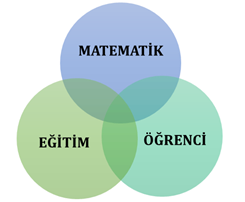 Metin boyunca, tek satır aralığı kullanarak yazı yazınız. Metni Calibri (Gövde) yazı tipi ile 11 punto, iki yana yaslı, paragraf öncesi 0 nk, sonrası 8 nk, paragraftan sonra otomatik boşluk olacak şekilde yazınız. “Paragraftan sonra boşluk ekle” seçeneğini aktifleştiriniz. Manuel olarak boşluk eklemeyiniz. Paragraf başı yapmak için sekme tuşunu kullanınız.Tartışma, Sonuç ve ÖnerilerBu bölümde bulgularınızdan yola çıkarak ulaştığınız sonuçların altınız çiziniz. Sayısal değerlere yer vermektense bunların ne anlama geldiğini açıklayınız. Elde ettiğiniz sonuçları, birbirleri ve alan yazındaki diğer çalışmalarla benzerlik, farklılık, ilişki, neden-sonuç, soru-cevap gibi özellikler çerçevesinde tartışınız. Araştırmanızın sınırlılıklarını belirtiniz. Bu sınırlılıklar çerçevesinde, araştırmanızdan elde ettiğiniz bulguları yorumlayınız. Diğer araştırmalara, araştırmacılara, uygulayıcılara, eğitim paydaşlarına, program geliştirme ile ilgilenenlere vb. önerilerde bulununuz. Bu önerilerin, sadece çalışma kapsamında belirlediğiniz sorunlarla ilgili olmasına özen gösteriniz. Metin boyunca, tek satır aralığı kullanarak yazı yazınız. Metni Calibri (Gövde) yazı tipi ile 11 punto, iki yana yaslı, paragraf öncesi 0 nk, sonrası 8 nk, paragraftan sonra otomatik boşluk olacak şekilde yazınız. “Paragraftan sonra boşluk ekle” seçeneğini aktifleştiriniz. Manuel olarak boşluk eklemeyiniz. Paragraf başı yapmak için sekme tuşunu kullanınız. Her yeni paragrafa 1.25 cm’lik girinti ile başlayınız.Etik Kurul İzin Bilgileri (Çalışma kabul edildikten sonra doldurulmalıdır.)Etik Değerlendirme Kurulu: Çalışma yayınlanmadan önce etik kurulun alındığı kurumu “xxxx” şeklinde belirtiniz. Çalışma kabul edildikten sonra kurum bilgilerini açıkça ifade ediniz.Etik Değerlendirme Belgesinin Tarihi:Etik Değerlendirme Belgesinin Sayı Numarası:Araştırmacıların Katkı Oranları Beyanı (Çalışma kabul edildikten sonra doldurulmalıdır.)Araştırmacı sayısına bağlı olarak aşağıdaki örneklerden birini kullanınız ya da bu örneklere benzer yeni bir beyan yazınız.Örnek: Araştırmanın tamamı, araştırmanın tek yazarı tarafından gerçekleştirilmiştir.Örnek: Araştırmanın tüm aşamalarında iki yazar da eşit katkıda bulunmuştur.Örnek: Araştırmanın yöntem ve bulgular kısmıyla ilgili süreçler birinci yazar, giriş kısmı ile ilgili süreçler ikinci yazar, tartışma ve sonuç kısmı ile ilgili süreçler ise üçüncü yazar tarafından gerçekleştirilmiştir.Destek ve Teşekkür Beyanı (Çalışma kabul edildikten sonra doldurulmalıdır.)Araştırma sürecinin herhangi bir aşamasında, herhangi bir kişi, grup ya da kurumdan maddi ve manevi bir destek alındıysa bu kısımda belirtilip ilgililere teşekkür edilebilir. Proje desteği söz konusu ise proje bilgilerinin (adı, başlangıç-bitiş tarihi vb.) verilmelidir. Bu konuda herhangi bir beyan yoksa “Yazarın/yazarların araştırma sürecine dair belirteceği bir destek ve teşekkür beyanı bulunmamaktadır.” ifadesi kullanılabilir.Çatışma BeyanıAraştırma ile ilgili bir çatışma söz konusu ise yazar ya da yazarlar, bu durum hakkında bilgi vermelidir. Bu hususta herhangi bir çatışma yoksa “Yazarın/yazarların araştırma ile ilgili bir çatışma beyanı bulunmamaktadır.” ifadesi kullanılabilir.KaynakçaKaynakçayı APA 7.0 formatında yazınız. Aşağıda sıklıkla kullanılan bazı kaynak örneklerine yer verilmiştir. Kaynakça listesi oluştururken 20 yazara kadar tüm yazarların bilgisini veriniz. DOI numarası olan tüm makaleler için lütfen DOI bağlantısını sonuna nokta koymadan ekleyiniz. Kitaplar için yayınevinin bulunduğu şehir bilgisini vermeyiniz. Kaynak bilgisinin ikinci satırından itibaren 1.5 cm’lik girinti kullanınız. Diğer örnekler için lütfen APA 7.0 ilkelerini takip ediniz. (https://apastyle.apa.org/style-grammar-guidelines/references/examples#data-assessments).Dergi MakalesiDOI Numaralı MakaleYılmaz, F., & İlhan, M. (2017). Who are teachers? A study of identity hierarchy. Cogent Education, 4(1), 1-14. https://doi.org/10.1080/2331186X.2017.1384638 DOI Numarası Olmayan MakaleYılmaz, F. (2021). Karakter eğitimi ve karakter eğitimi programları. Batı Anadolu Eğitim Bilimleri Dergisi, 12(1), 234-257. https://dergipark.org.tr/en/download/article-file/1162729 KitapDOI Numaralı KitapJackson, L. M. (2019). The psychology of prejudice: From attitudes to social action (2. baskı). American Psychological Association. https://doi.org/10.1037/0000168-000 DOI Numarası Olmayan KitapSönmez, V., & Alacapınar, F. G. (2020). Örneklendirilmiş bilimsel araştırma yöntemleri (7. baskı). Anı Yayıncılık.Editörlü Kitap BölümüSözer, M. A., & Yılmaz, F. (2019). Karakter gelişiminde ve eğitiminde aile, çevre ve okul. M. Kağan & N. Yılmaz (Ed.), Karakter ve değer eğitimi (ss. 143-154) içinde. Pegem Akademi.Çeviri KitapNewbold, P., Carlson, W. L., & Thorne, B. M. (2019). İşletme ve iktisat için istatistik (Ü. Şenesen, Çev.). Literatür Yayınevi (Orijinal eserin basım tarihi 2013).Bilimsel Toplantılarda Sunulmuş ÇalışmalarŞekerci, H., & Yılmaz, F. (2021, 12-14 Kasım). Otantik öğrenme etkinliklerinin sosyal bilgiler dersi motivasyonuna etkisi [Sözlü sunum]. 19. Uluslararası Sınıf Öğretmenliği Eğitimi Sempozyumu, Şanlıurfa, Türkiye.Tezler Yayımlanmamış TezYılmaz, F. (2017). Fen ve teknoloji dersinde basamaklı öğretim programı uygulamaları [Yayımlanmamış doktora tezi]. Anadolu Üniversitesi.Bir Veri Tabanında Yayımlanmış TezAğgül, C. (2022). İlkokul öğrencilerinin sahip oldukları kalıp yargı ve ön yargıların incelenmesi (Tez No. 766283) [Yüksek lisans tezi, Dicle Üniversitesi]. YÖK Ulusal Tez Merkezi.Online KaynaklarMilli Eğitim Bakanlığı. (2018). Hayat bilgisi dersi öğretim programı (İlkokul 1, 2 ve 3. sınıflar). http://mufredat.meb.gov.tr/ProgramDetay.aspx?PID=326 Diğer Konular (Bu kısım sadece bilgilendirme amaçlıdır. Makale gönderirken silinmelidir.)Yayınlanan yazıların bilimsel içeriğine ilişkin her türlü hukuki sorumluluk yazarlara aittir. Yazıların etik kurallara uygunluğu yazarların sorumluluğundadır.Çalışmadaki imla ve dil hatalarının sorumluluğu yazarlara aittir.Dergide yayınlanan yazıların telif hakkı ZGEF dergiye aittir.Dergide yayınlanacak her çeşit ilan ve reklâm için yetkili merci Dicle Üniversitesi Ziya Gökalp Eğitim Fakültesi Dekanıdır. KaynakçaAmerican Psychological Association. (2024). Apa style. https://apastyle.apa.org/ Ersoy, A., & Öncül, B. (2017). Araştırma yöntemleri denizinde yüzmek: doktora öğrencilerinin erasmus yoğun program (IP) deneyimleri. Kastamonu Eğitim Dergisi, 25(3), 1203-1220. https://dergipark.org.tr/en/pub/kefdergi/issue/29417/321151Creswell, J. W. (2007). Qualitative inquiry & research design: Choosing among five approaches. Sage Publications.Merriam, S. B. (2015). Nitel araştırma: Desen ve uygulama için bir rehber (S. Turan, Çev.). Nobel AkademikYılmaz, F. (2023). Hayat bilgisi dersinde web 2.0 ve öyküleştirme destekli çocuklar için felsefe: “Öğretmenim, bütün bunları biz mi konuştuk?”. Ahi Evran Üniversitesi Kırşehir Eğitim Fakültesi Dergisi, 24(2), 1345-1405. https://dergipark.org.tr/en/download/article-file/2636205Geliş Tarihi/ReceivedKabul Tarihi/AcceptedYayım Tarihi/Published………ÖzBu kısma makalenizin Türkçe özetini yerleştirmeniz gerekmektedir. Öz, 9 punto büyüklüğünde, iki yana yaslı ve 150-200 sözcük arasında yazılmalıdır. Biçimlendirmeyi bozmadan bu kısmı silip yerine kendi özetinizi yazabilirsiniz. Makalenin dili Türkçe ise önce öz sonra abstract, İngilizce ise önce abstract sonra öz yazılmalıdır. Türkçe ve İngilizce özet, anahtar kelimeler ve dipnotlar, ilk sayfanın dışına taşmamalıdır. Bu kısma makalenizin Türkçe özetini yerleştirmeniz gerekmektedir. Öz, 9 punto büyüklüğünde, iki yana yaslı ve 150-200 sözcük arasında yazılmalıdır. Biçimlendirmeyi bozmadan bu kısmı silip yerine kendi özetinizi yazabilirsiniz. Makalenin dili Türkçe ise önce öz sonra abstract, İngilizce ise önce abstract sonra öz yazılmalıdır. Türkçe ve İngilizce özet, anahtar kelimeler ve dipnotlar, ilk sayfanın dışına taşmamalıdır. Bu kısma makalenizin Türkçe özetini yerleştirmeniz gerekmektedir. Öz, 9 punto büyüklüğünde, iki yana yaslı ve 150-200 sözcük arasında yazılmalıdır. Biçimlendirmeyi bozmadan bu kısmı silip yerine kendi özetinizi yazabilirsiniz. Makalenin dili Türkçe ise önce öz sonra abstract, İngilizce ise önce abstract sonra öz yazılmalıdır. Türkçe ve İngilizce özet, anahtar kelimeler ve dipnotlar, ilk sayfanın dışına taşmamalıdır. Anahtar Kelimeler: Anahtar kelime 1, anahtar kelime 2, anahtar kelime 3 (anahtar kelimeler 3-5 arasında olmalıdır.)Atıf: Soyad, A., Soyad, A., & Soyad, A. (Yıl). Makale başlığı. Dicle Üniversitesi Ziya Gökalp Eğitim Fakültesi Dergisi, Cilt(Sayı), ss.-ss. http://dx.doi.org/???? AbstractIn this part, you need to place the English abstract of your article. The abstract should be written in 9 font size, justified and between 150-200 words. You can delete this part and replace it with the abstract without breaking the formatting. If the language of the article is Turkish, the part of "Öz" should be written first, followed by the abstract. If the article is in English, the "Abstract" should be written first and then the "Öz". The Turkish and English abstract, keywords and footnotes should not extend beyond the first page. In this part, you need to place the English abstract of your article. The abstract should be written in 9 font size, justified and between 150-200 words. You can delete this part and replace it with the abstract without breaking the formatting. If the language of the article is Turkish, the part of "Öz" should be written first, followed by the abstract. If the article is in English, the "Abstract" should be written first and then the "Öz". The Turkish and English abstract, keywords and footnotes should not extend beyond the first page. Keywords: Keyword 1, keyword 2, keyword 3 (keywords should not exceed 3- 5 words)Citation: Surname, N., Surname, N., & Surname, N. (Year). Title of the article. Dicle University Journal of Ziya Gokalp Education Faculty, Volume(Issue), pp.-pp. http://dx.doi.org/????Kategori ve kodlarÖrnek alıntıÖğrenci açısından faydalar	Akıcı düşünme…onlara “Özgürlük nedir?” diye sordum. Çocuklar, ilk olarak özgürlüğü istedikleri kadar oyun oynayarak eğlenme şeklinde tanımladılar ve bunun onları çok mutlu edeceğinden bahsettiler. Özgürlüğün başka hangi konularda onları mutlu edeceğini sorduğumda ise çocuklar kendilerine yönelik müdahale olmaması, karşılaştıkları imkânları değerlendirme şansı vermesi, kendi kararlarını alabilmeleri, istedikleri kadar eğlenebilmeleri ve rahat olmaları şeklinde birçok cevap verdiler.” (Araştırmacı, birinci oturum).	Ahlaki Muhakeme“Bir öğrencimiz, yardım etmek iyidir, yardım ettiğimizde karşılığı olmasa bile yardım etmeliyiz. Çünkü yardım etmeyen kötülük yapmış olur. O kötü oldu diye biz de kötü olmak zorunda değiliz, dedi. Farklı ahlaki seviyelerde yaklaşımları görmek keyifliydi. “Yardımlaşma iyidir ya da kötüdür.”dense çocukların duruma göre davranabilmeleri Kohlberg’in ahlaki gelişimine göre üst basamaklara yöneldiğini görüyoruz. İşte duruma göre değişebilirliği, hangi durumda yapılabilir, hangi durumda yapılamaz konusundaki bakış açılarını bir nebze derinleşti.” (Öğretmen, ikinci oturum)Öğretmen açısından faydalar	Önyargıları fark etme“…Ortaya çıkan sonuç ise çocukların farklı insanları tuhaf ve değişik bulmalarından ya da tanımamalarından dolayı sosyal sorumluk çerçevesinde yapacağı yardımlarda onlara güvenmeyeceklerine dair ön yargılarıydı (Araştırmacı, yedinci oturum).”KategoriİhtiyaçlarfOkul ihtiyaçlarıKalem*9Okul ihtiyaçlarıSilgi4Kişisel ihtiyaçlarŞampuan 1Kişisel ihtiyaçlarEl sabunu3